5083N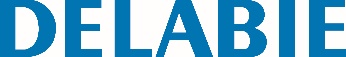 Angled Nylon grab bar 135°, white, anti-bacterial, 220 x 220mmАртикул: 5083N Технические характеристикиAngled grab bar 135°, Ø 32mm, for people with reduced mobility. Bright white HR Nylon.For use as a handrail (horizontal part) or as a grab bar (135° part ) for WCs, showers or baths.Universal for either left or right side.Dimensions: 220 x 220mm, Ø32mm.Suitable for intensive use in public places or the healthcare sector.High strength polyamide (Nylon): with 2mm reinforced steel core treated against corrosion.Uniform non-porous surface for easy maintenance and hygiene.Good resistance to chemical products and cleaning. Anti-UV treatment.Warm to the touch.38mm gap between the bar and the wall: minimal space prevents the forearm passing between the bar and the wall, reducing the risk of fracture in case of loss of balance.3 fixing points prevent the hand from getting trapped and simplify installation.Fixings concealed by a 6-hole cover plate, Ø73mm.Supplied with stainless steel screws for concrete walls.Tested to over 200kg. Maximum recommended user weight 135kg.10-year warranty. CE marked.